Sensory activity ideas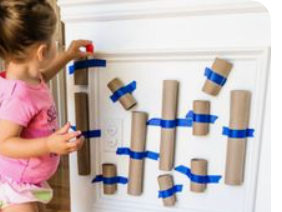 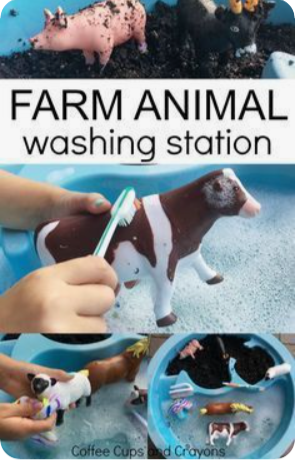 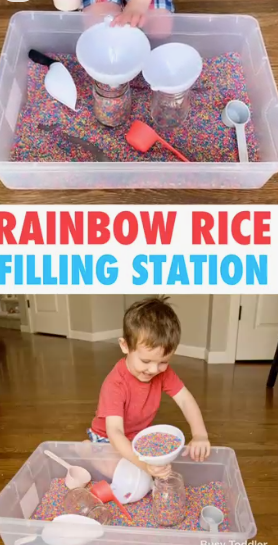 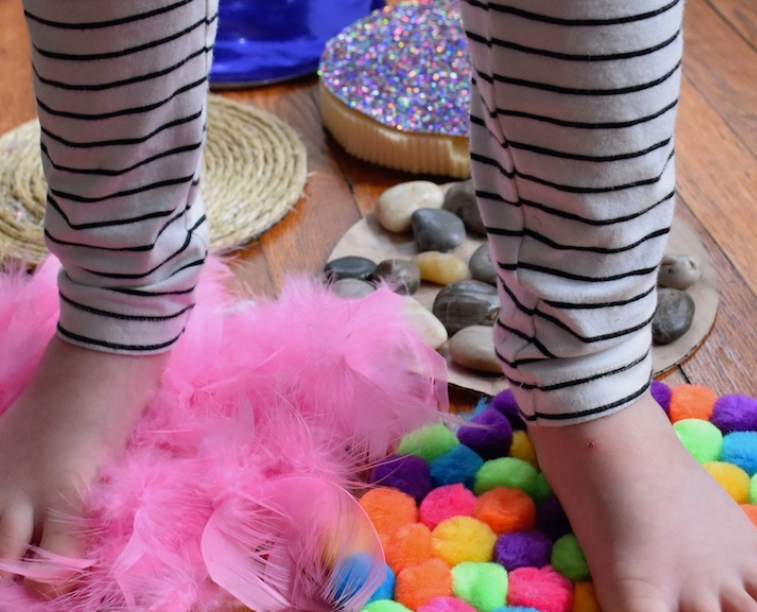 